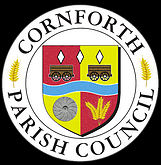 INTERNET BANKINGPOLICYBackground The Legislative Reform (Payments by Parish Councils, Community Councils and Charter Trustees) Order 2014 came into effect on 12th March 2014. This Legislative Reform Order repeals the statutory requirement for 2 elected members to sign cheques and other orders for payment.The removal of this legal requirement will enable the Parish Council to take an overall approach to how it controls its money as well as taking advantage of modern technology including internet banking. The Parish Council acknowledges the need to maintain robust controls on payments as an integrated part of its overall financial control system and this policy proposes an Internet Banking Policy as part of its Financial Regulations.The Parish Council approved the use of internet banking with Barclays Bank at its meeting on the 25th March 2021. Account Details The Parish Council has an account with Barclays Bank which is a Community Account with cheque and internet banking facilities for the day-to-day payment of invoices and receipt of any income. Internet Banking Policy Cheques must be signed by two signatories; online payments must be approved at meetings or between meetings by a quorate number. Procedures a. All orders for payment will be verified for accuracy by the RFO/Clerk b. A schedule of all payments shall be prepared by the RFO/Clerk and presented to each meeting of the Council together with any supporting invoices or other documentation for approval in the meeting. c. Wherever possible, payments will be made using online banking. The following bulleted sentences set out the principles and procedures of operation of the online account with particular attention to the raising of payment requests and their authorisation. The actual process of operating the online account will be the subject to the rules and security authorisation process of the agreed bank: • The RFO/Clerk will raise requests • Where a payment is to be made by cheque, the cheque will be signed by two authorised Councillors who shall also initial the counterfoil. Where a payment is to be made using online banking, the payment must be approved by a quorate number and actioned by an authorised Councillor. • Where payments may be required in between meetings, they should only be in an emergency situation. The RFO will email copies of the invoices Approved by Mellis Parish Council on 25th March 2021 Page 2 of 2 Date of next review March 2022 requiring payment to all Councillors for approval before an authorised Councillor makes the payment online or, if necessary, by cheque with two authorised signatures if easier, as per Financial Regulations 6.4AGREED:April 2022REVIEW by:Sep 2024